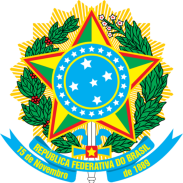 MINISTÉRIO DA EDUCAÇÃOUNIVERSIDADE FEDERAL RURAL DO SEMI-ÁRIDOPRÓ-REITORIA DE GESTÃO DE PESSOASTermo de ApresentaçãoEu,      , ocupante do cargo,      , matrícula Siape nº       endereço      , venho, por meio deste, perante o (a) Órgão ou Unidade, tendo em vista o término do período de licença para tratar de interesses particulares concedida pela Portaria nº     , de   /  /    , apresentar-me para retomar o exercício das minhas atribuições funcionais.Cidade/UF,   /  /    ____________________________________                                                                           Assinatura do(a) servidor(a)Cidade/UF,   /  /    ____________________________________Assinatura da chefia imediata